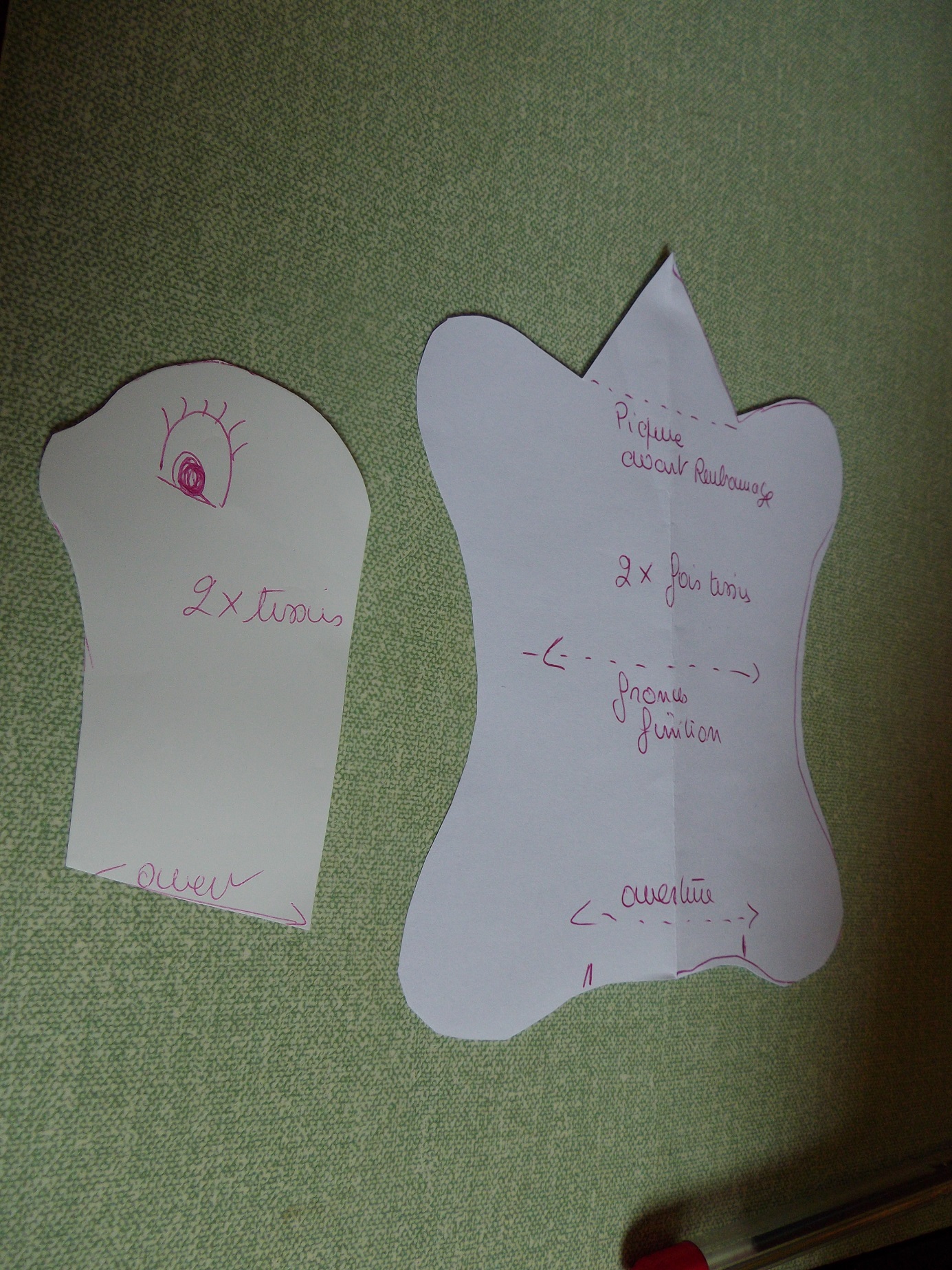 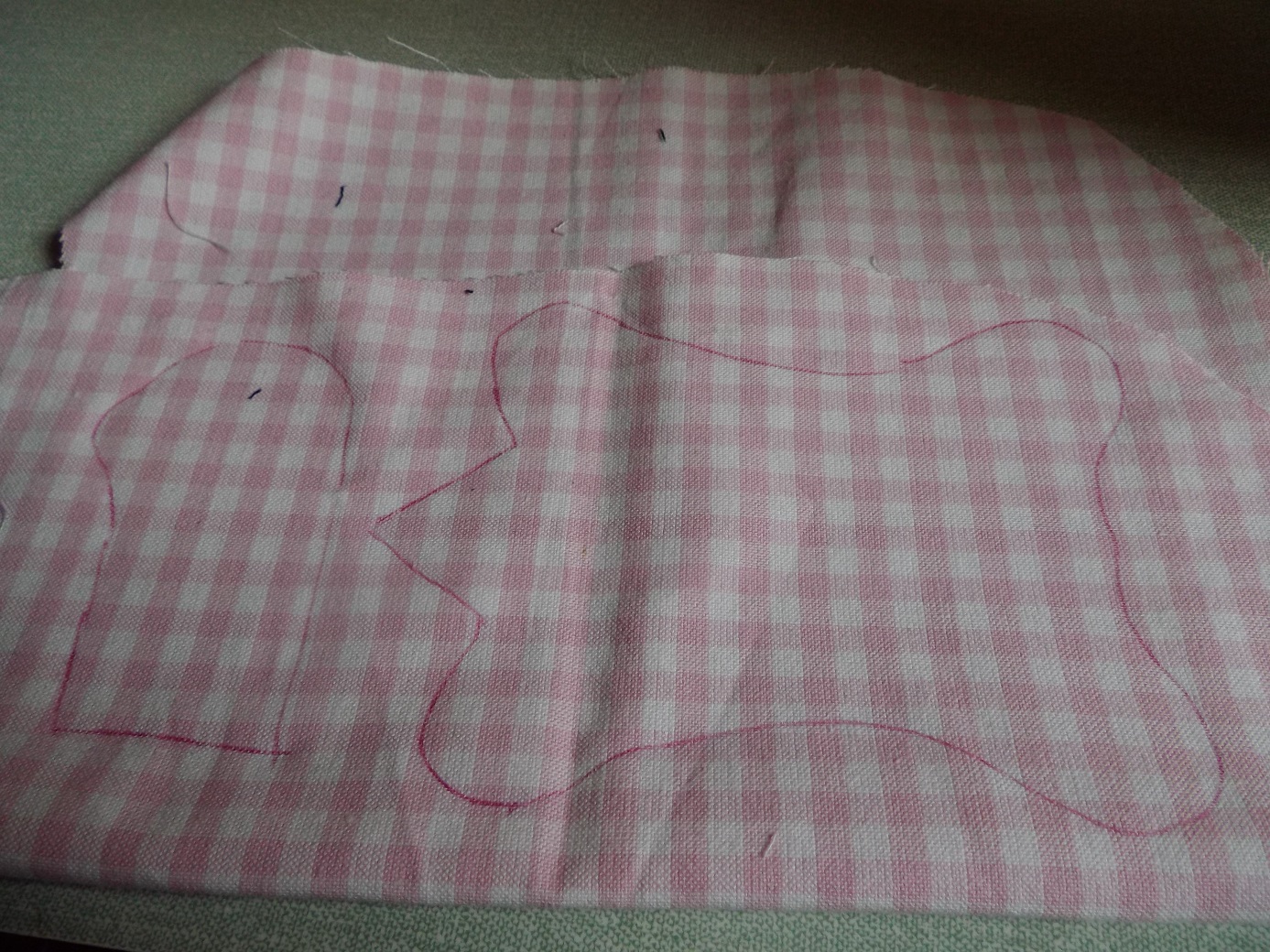 Après avoir tracé on pique sur les traits direct Et après on coupe en laissant une marge de couture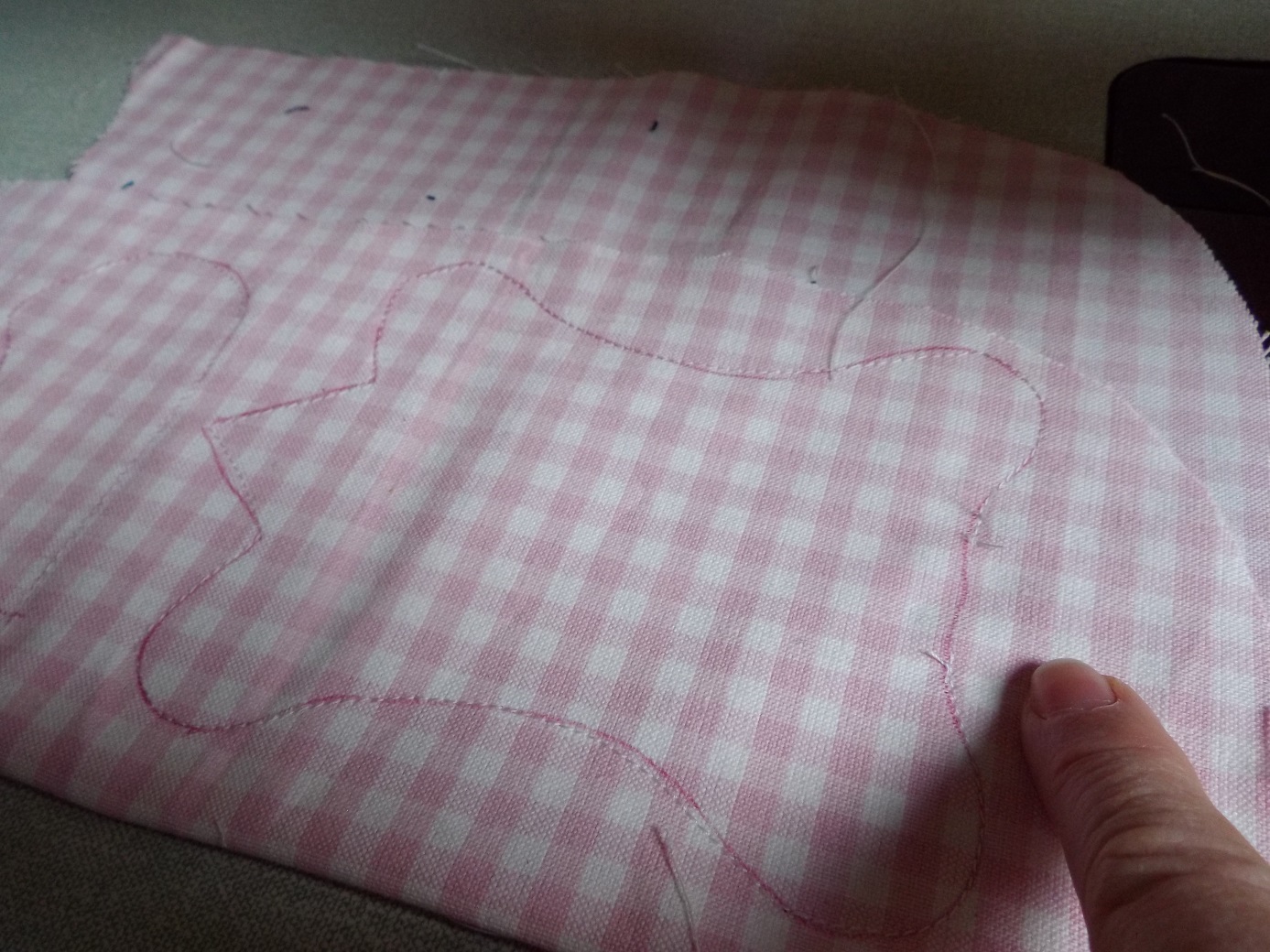 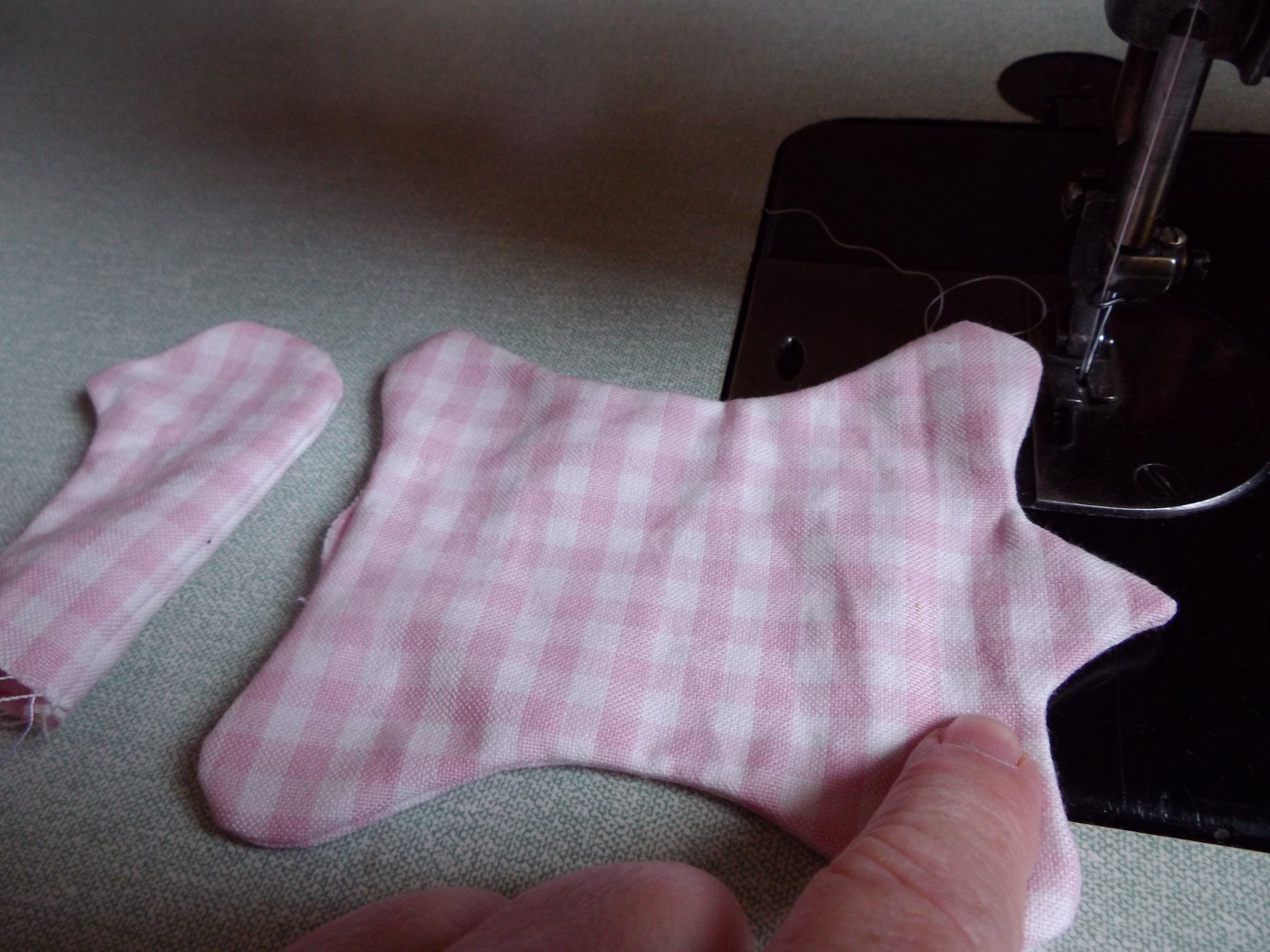 On retourne le corps et le cou On fait juste une piqure le long de la queue 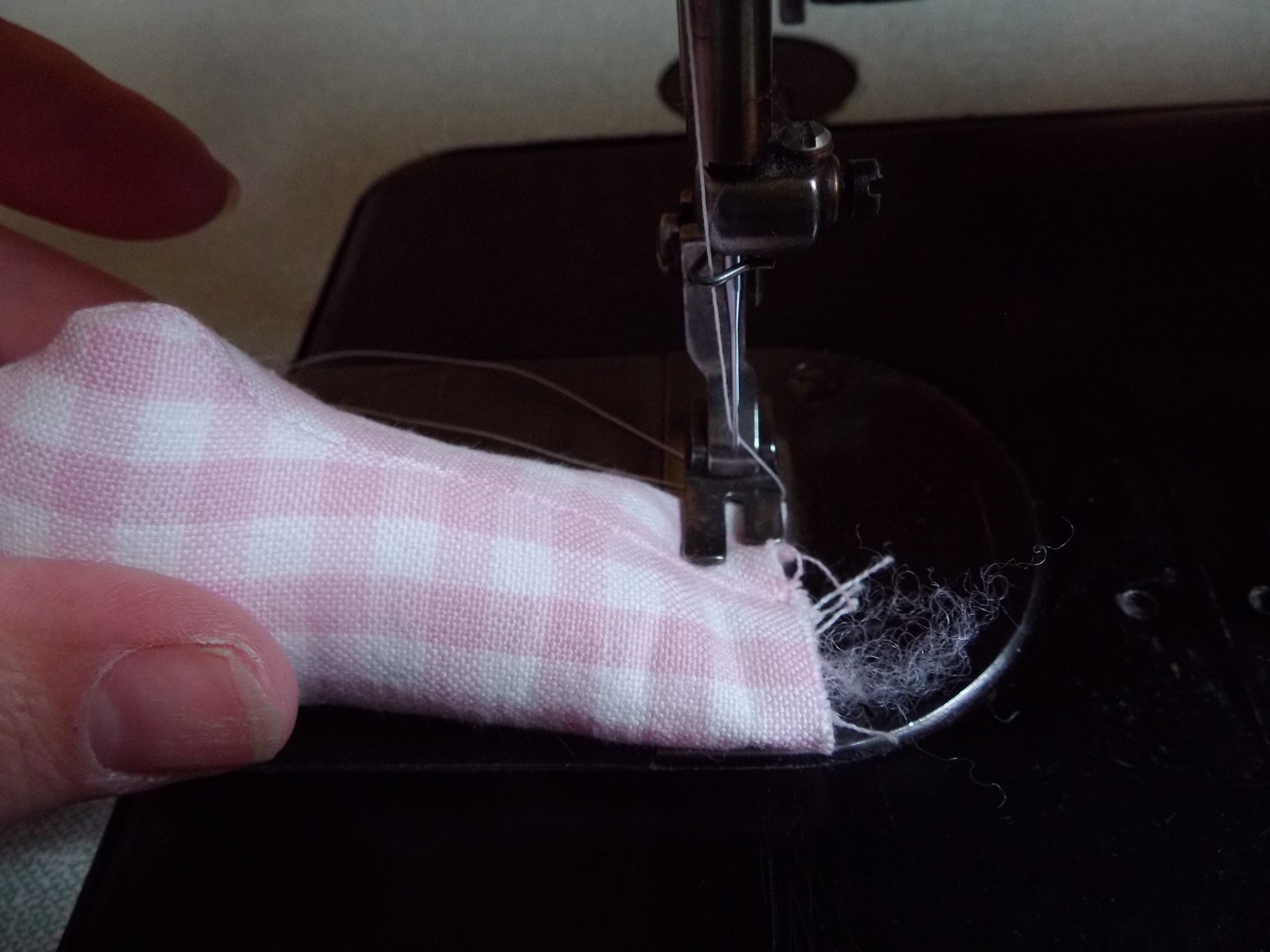 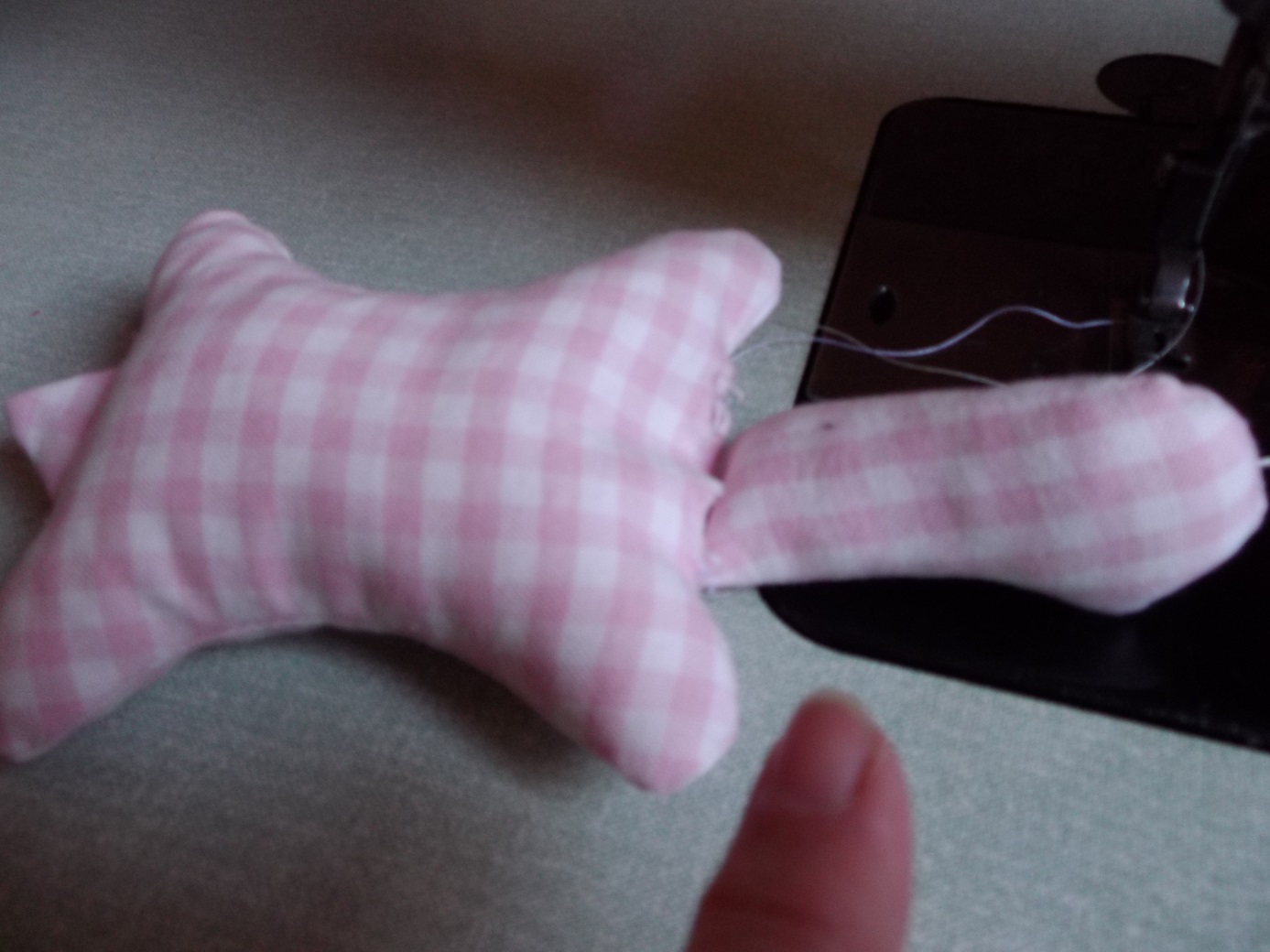 Rembourrage de la tête et du cou, on la fixe au corps dans la fente du devant, à la main ou a la machine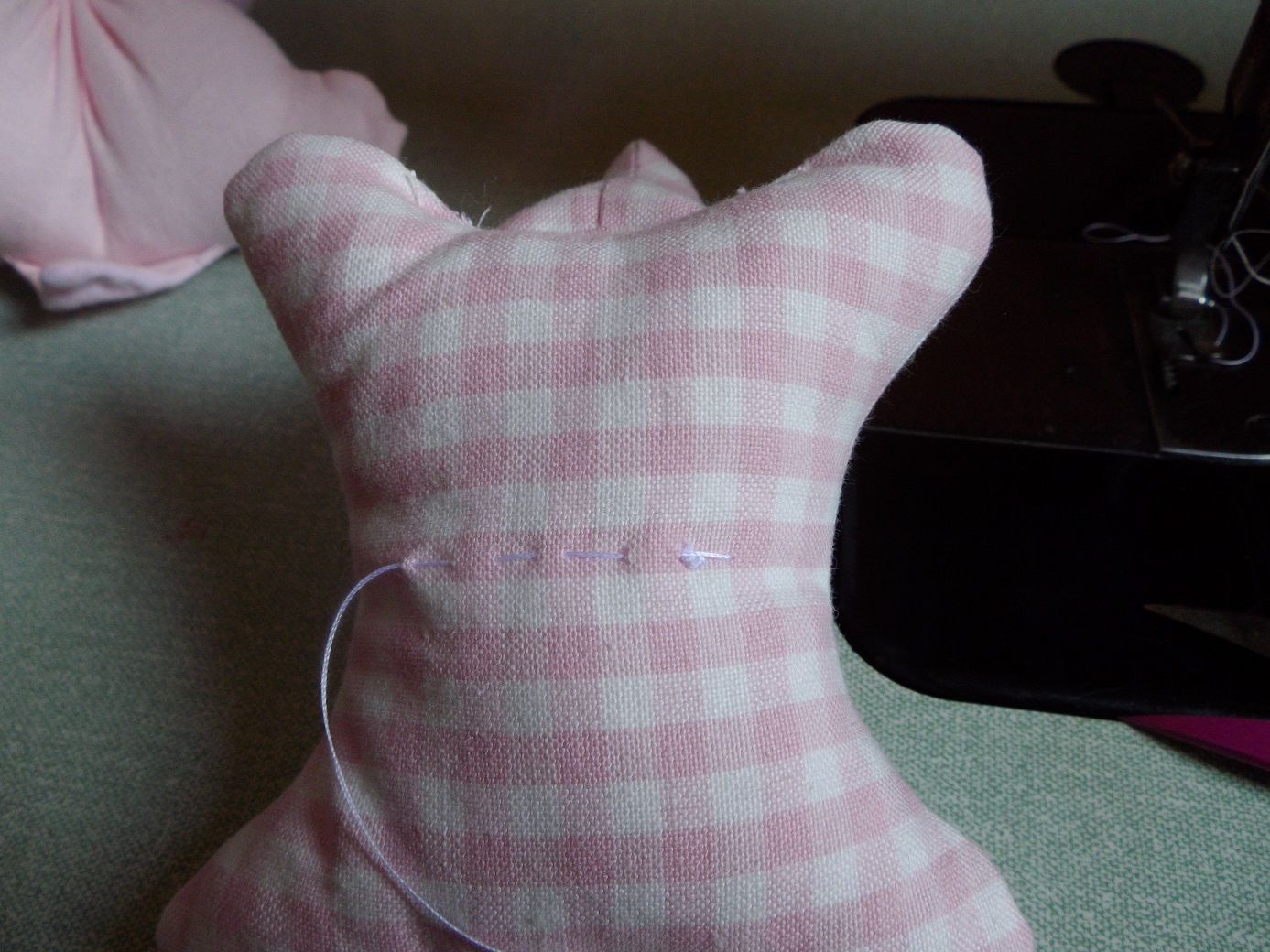 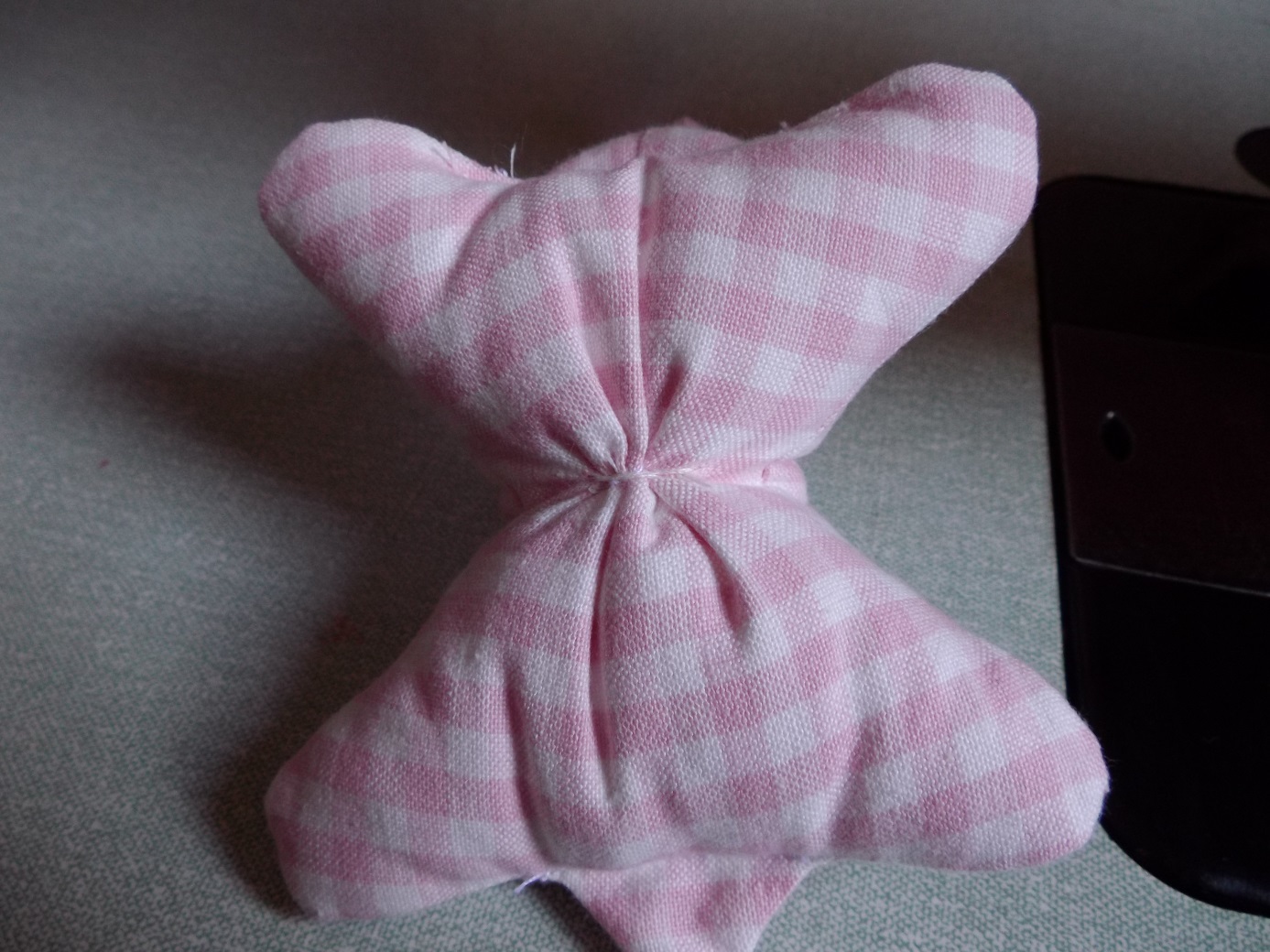 On fronce le dessous du corps pour faire le bombé du dos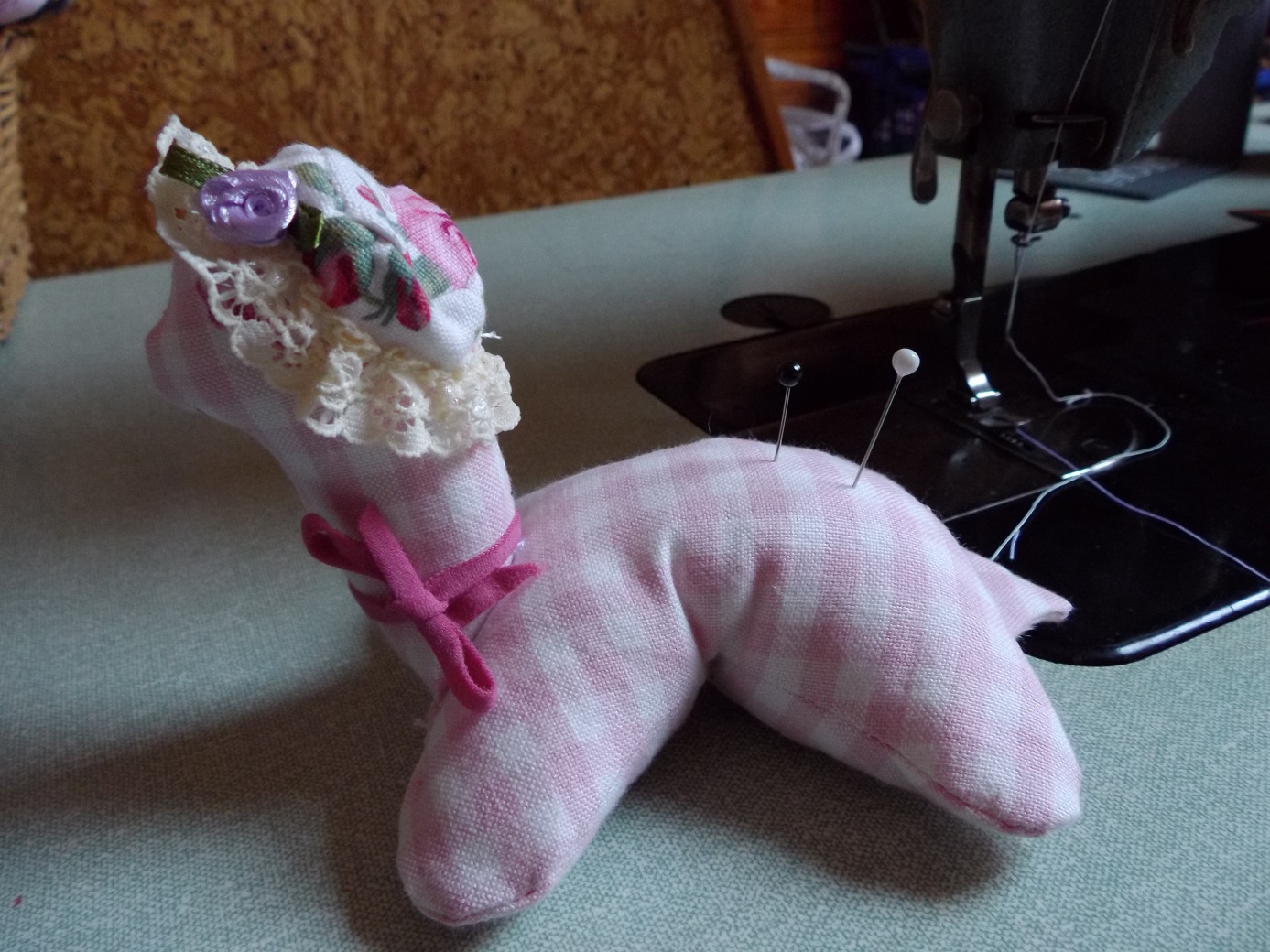 Et voilà le sujet terminé, pour le chapeau, libre cours à votre imagination….. j’attends vos ouvrages !!!!